Citing a Database Source in NoodleToolsChoose your database article. Copy the MLA citation at the bottom of the article.In your NoodleTools Project: Click on Create New Citation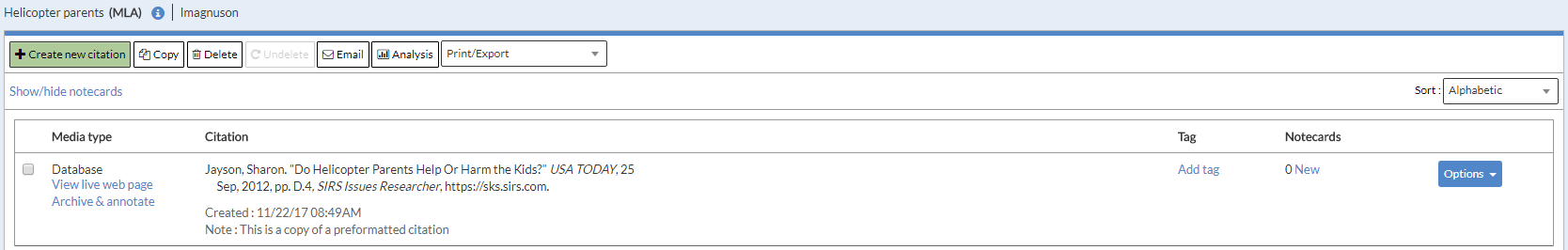 Click on Database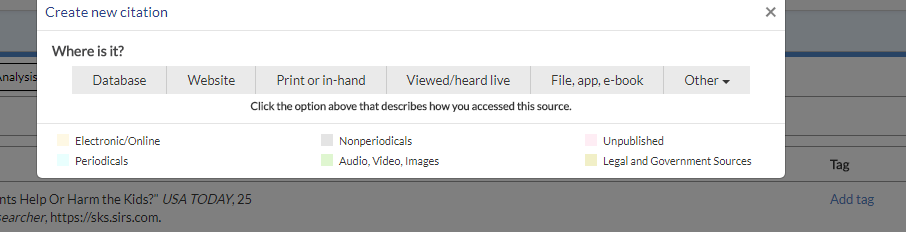 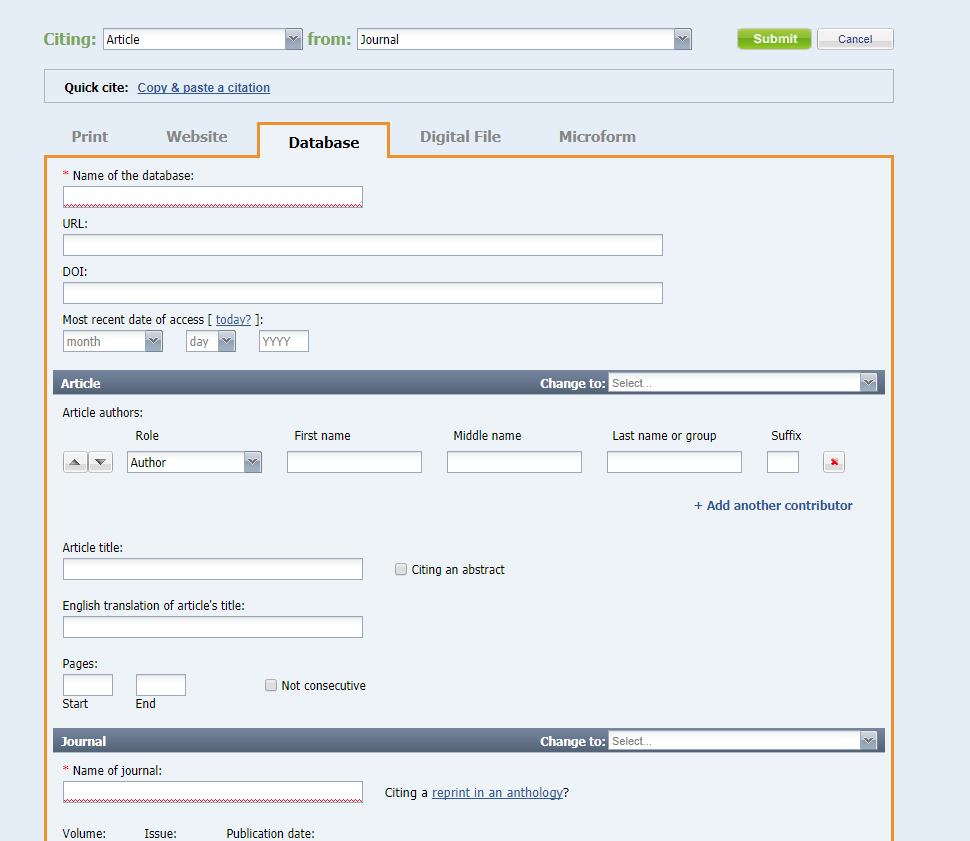 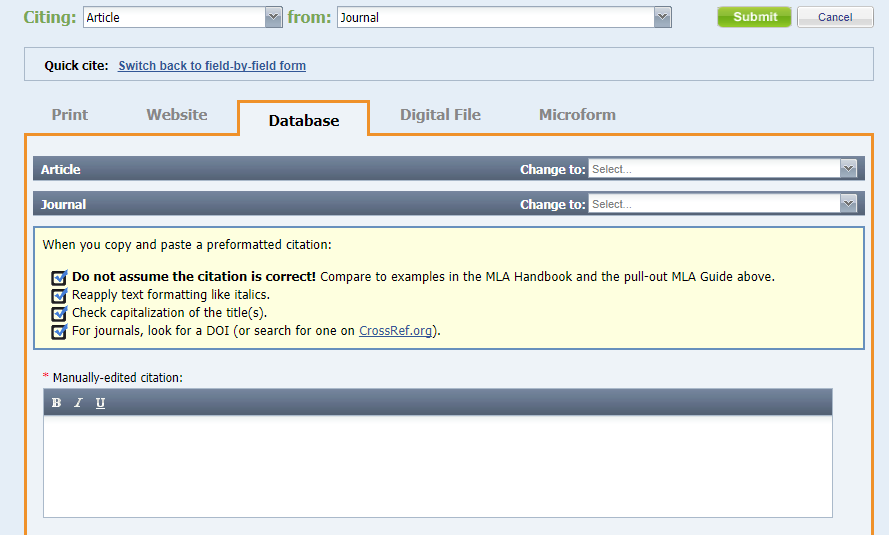 